CIRCULAR 028NOVIEMBRE 9 DE 2020REUNIÓN CONSEJO ACADÉMICOACTA N° ___Día:			Noviembre 9 de octubreHora:			8.00 a.m.Lugar:			Virtual (Lugar de Residencia de Cada Participante)Moderador:	JESÚS DAVID (quien programa la Video LlamadaAsunto:		INFORME GENERAL DE LINA MARCELA, MAESTRA DE APOYOORDEN DEL DÍAOración – Reflexión a cargo de las docentes  Ángela y EdgarLlamado a lista y verificación del quórumIntervención Lina Marcela: hasta las 9.30 a.m.Fortalecimiento del PEI: MODELO PEDAGOGICO - MISIÓN -  VISIÓN  Asuntos VariosLevantar la sesiónCordial y atento saludo,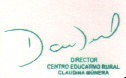 DAVIDANIEL RESTREPO VELÁSQUEZDirectorC.E.R. CLAUDINA MÚNERA700419183225268240